    Lidt hjælpMailliste:kasserer@hatting-torsted.dkHjemmesider:http://www.hatting-torsted.dk/https://kluboffice2.dbu.dk/http://staevner.dk/http://www.dbujylland.dk/Facebook:https://www.facebook.com/hattingtorsted.fodboldungdomfacebooksiden for trænere og trinledere: lukket https://www.facebook.com/groups/1747513868810060/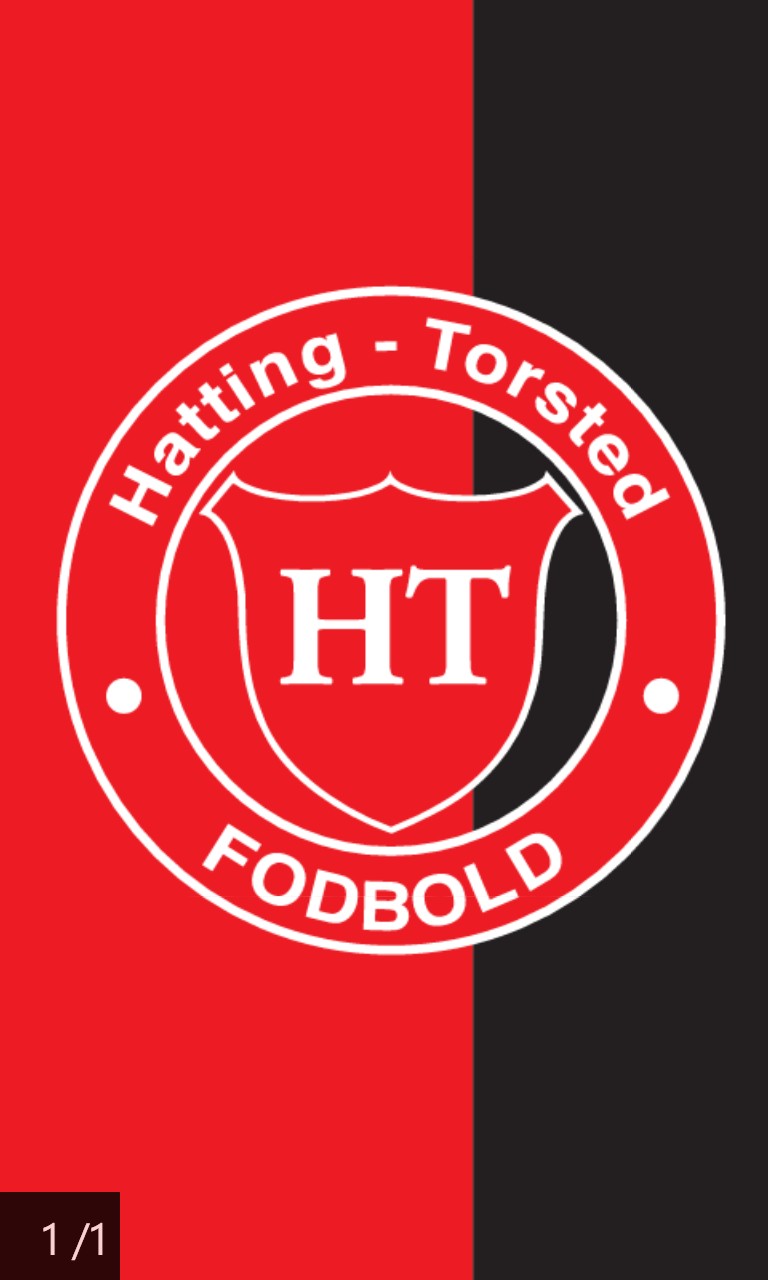 Arbejdsopgaver på årgangenDet er trinlederes overordnede ansvar at opgaverne udføres, opgaverne kan med fordel udføres i samarbejde med forældre og trænereVigtige datoer kan ses på dbu: http://www.dbujylland.dk/region_3/vigtige-datoer Informationer på hjemmesiden er opdateret og lave opslag til FB – sendes til jt@hatting-torsted.dk . Nye trænere/ trinledere skal udfylde børneattest, den hentes på hjemmesiden http://www.hatting-torsted.dk/om-klubben/boerneattest/ og afleveres til formand.ungdom@hatting-torsted.dk;Tjek på matriel – og kamptøj – nyt bestilles af trinleder.Info om klubaftenerACH-arrangementerKvickloungeTøj, nøgler, oprettelse i kluboffice mm. til trænere og ledere bestilles hos kasserer@hatting-torsted.dk Tilmelder hold til diverse turneringer (gøres via kluboffice). Tilmelde hold til stævner (gøres via staevner.dk).Arrangere ting, som kan kitte årgangen sammen.Kampledere (til og med u12), dommerbord og resultatformidling, når vi arrangør eller på hjemmebane.Byde nye spillere vedkommen, få dem indmeldt (skal de gøre via hjemmesiden) – følg op på spillercertifikater. Afholde forældre- og spillermøder – en gang i hvert halvår.Træner- trinledermødeSkal der søges dispensation til spillere, skal dette ske og koordineres med ungdomsudvalgetSkaffer frivillige forældre til arrangementer i klubben og bemanding af kviklounge.Kampklar, FB mm – aftale hvordan der kommunikeres på årgangenArrangere udlandsture og/eller overnatningsstævnerBookning af klubhus sker gennem klubofficeLån af køkken kontakt Vibeke Asmussen Vibeke3@stofanet.dkJanuarTilmelding til træningsturnering (8 mands)Evt. bestille ekstra medaljer til indendørsturnering (til og u12 – hos kampfordeler bcpo@mail.stofanet.dkFebruarTilmelding til træningsturnering (5 mands)Tilmelding til forårsturnering (8 mands)Info til forældre om fodboldskolerMartsØnsker til træningstider til græs (1.4-1.7)Tilmelding til forårsturnering (3 og 5 mands)Tjek medlemslister inden kontingentopkrævningAprilAfholde forældre- og spillermøder – en gang i hvert halvårMajTjek lister til 5- 10 års nål – uddeles ved sæsonafslutningSkal der søges dispensation til spillere til efterårsturneringEvt. bestille ekstra medaljer til forårssturnering (til og u12 – hos kampfordeler bcpo@mail.stofanet.dkJuniTilmelding til 3- 5- 7- og 8-mands efterår Fodboldskole (DGI)Ønsker til træningstider græs (1.8-15.10)SæsonafslutningJuliAugustSæsonstartFodboldskole (DBU)Afholde forældre- og spillermøder – en gang i hvert halvårTjek medlemslister inden kontingentopkrævningSeptemberTilmelding til indefodbold og futsalØnsker til træningstider på kunst (15.10.-1.1)Ønsker til indendørstider (15.10-1.4)Evt. bestille ekstra medaljer til efterårssturnering (til og u12 – hos kampfordeler bcpo@mail.stofanet.dkOktoberTilmelding til vinterserien (fra u13)NovemberJuleskrab – uddeling til spillereBemanding til Hansen & Nissen cup (2 stævneansvarlige, dommerbord og dommere (til og med u12)DecemberJuleskrab – afregning med klubØnsker til træningstider på kunst (1.1.-1.4)Hansen & Nissen cupTilmelding til træningsturnering (11 mands)Skal der søges dispensation til spillere til forårsturnering